.BACK, TOGETHER, BACK, HOLD (2X)FORWARD, HOLD WITH FINGER SNAPS (4X)MODIFIED LEFT VINE, HOLD, ¼ TURNING MODIFIED RIGHT VINE, HOLD¼ PIVOT TURN (2X), FORWARD LOCK STEP, HOLDTOE - HEEL TURNING JAZZ BOXJAZZ STEP FORWARD, HOLD (3X)REPEATTAGAt the end of the 5th and 6th repetition of the dance, do the following then begin the dance again:Shama Lama Ding Dong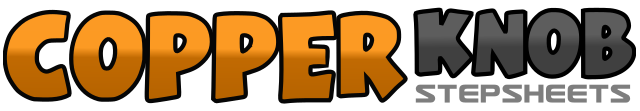 .......Count:48Wall:2Level:Improver.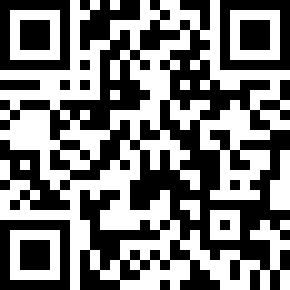 Choreographer:Violet Ray (USA)Violet Ray (USA)Violet Ray (USA)Violet Ray (USA)Violet Ray (USA).Music:Shama Lama Ding Dong - NaupakaShama Lama Ding Dong - NaupakaShama Lama Ding Dong - NaupakaShama Lama Ding Dong - NaupakaShama Lama Ding Dong - Naupaka........1-2Step left back at left angle (11:00), step right next to left3-4Step left back at left angle (11:00), hold5-6Step right back at right angle (1:00), step left next to right7-8Step right back at right angle (1:00), hold1-2Step left forward at left angle (11:00), hold & snap fingers3-4Step right forward at right angle (1:00), hold & snap fingers5-6Step left forward at left angle (11:00), hold & snap fingers7-8Step right forward at right angle (1:00), hold & snap fingers1-2Step left forward, cross right behind left3-4Step left to left side, hold5-6Step right forward, cross left behind right7-8Turn ¼ right stepping on right (3:00), hold1-2Step left forward, pivot turn ¼ right ending with weight on right (6:00)3-4Step left forward, pivot turn ¼ right ending with weight on right (9:00)5-6Step left forward, cross right behind left7-8Step left forward, hold1-2Tap right toe to right side, press right heel down3-4Tap left toe across right foot, press left heel down5-6Tap right toe back, press right heel down7-8Turn ¼ left tapping left toe forward (6:00), press left heel down1-2Lift right slightly off floor and step forward at right angle while pushing right hip forward, hold3-4Lift left slightly off floor and step forward at left angle while pushing left hip forward, hold5-6Lift right slightly off floor and step forward at right angle while pushing right hip forward, hold7-8Hold, hold1-2Sway left hip to left side (shift weight onto left), hold3-4Sway right hip to right side (shift weight onto right), hold